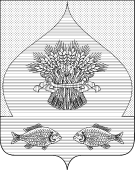 МУНИЦИПАЛЬНОЕ БЮДЖЕТНОЕ ОБЩЕОБРАЗОВАТЕЛЬНОЕ УЧРЕЖДЕНИЕ-СРЕДНЯЯ ОБЩЕОБРАЗОВАТЕЛЬНАЯ ШКОЛА №2 ИМЕНИ А.И.ПОКРЫШКИНАПРИКАЗот  __________2023 г.                                                                                      №_____ ст-ца  КалининскаяОб организации работы по профилактикедетского дорожно-транспортного травматизма в МБОУ СОШ № 2 им.А.И.Покрышкина в 2023-2024 учебном годуВ целях принятия мер по предупреждению дорожно-транспортных происшествий с участием несовершеннолетних, совершенствования обучения детей основам правил дорожного движения и привития им навыков безопасного поведения на дорогах           ПРИКАЗЫВАЮ: 1. Утвердить План работы по профилактике детского дорожно-транспортного травматизма на 2023-2024 учебный год  (Приложение № 1).2. Внести изменения в Паспорта дорожной безопасности МБОУ СОШ № 2 им.А.И.Покрышкина станицы Калининской и села Гришковского в соответствии с приказом ГУ МВД России по Краснодарскому краю и Министерства образования, науки и молодежной политики Краснодарского края от 26.12.2017 года №1143/210 «О мерах по профилактике детского дорожно-транспортного травматизма в Краснодарском крае» до 3 сентября 2023 года. Отв. Ручкина Н.П., Соколова Т.А., Брядков Ю.С., Стрельников А.В.3. На официальном школьном сайте в разделе «Воспитательная работа», в подразделе «Профилактика детского дорожно-транспортного травматизма» разместить копии обновленных Паспортов дорожной безопасности МБОУ СОШ № 2 им.А.И.Покрышкина до 20 ноября 2023 года. Отв. Ручкина Н.П., Соколова Т.А., Золотченко Е.А., Стрельников А.В.4. Оформить уголки и кабинет безопасности дорожного движения в соответствии с приказом ГУ МВД России по Краснодарскому краю и Министерства образования, науки и молодежной политики Краснодарского края от 26.12.2017 года №1143/210 «О мерах по профилактике детского дорожно-транспортного травматизма в Краснодарском крае». Отв. Брядков Ю.С., Стрельников А.В., Ручкина Н.П., Соколова Т.А., классные руководители 1-11 классов.5. Обновить разметку транспортной площадки при МБОУ СОШ № 2 им.А.И.Покрышкина и привести в соответствие с требованиями приказа Министерства, образования и науки Краснодарского края от 28 ноября 2012 года № 8858 «Об организации деятельности общеобразовательных учреждений по предупреждению детского дорожно-транспортного травматизма» до 20 ноября 2023 года. Отв. Брядков Ю.С., заместитель директора по ВР, Стрельников А.В., Горбоконь Т.П.6. Активизировать работу отрядов юных инспекторов движения с активным использованием их в агитационно-массовой работе по безопасности дорожного движения. Отв. Брядков Ю.С., Стрельников А.В.7. Организовать в системе внеклассной работы проведение занятий классными руководителями по обучению детей безопасному поведению на дорогах в соответствии с региональной программой «Безопасные дороги Кубани» не реже 1 раза в месяц. Отв. Ручкина Н.П., Соколова Т.А., классные  руководители 1-11 классов.8. Организовать системную работу с родителями по обучению детей основам правил дорожного движения и привитию им навыков безопасного поведения на дорогах, обеспечению безопасности детей при перевозках в транспортных средствах (на базе школы). Отв. Ручкина Н.П., Соколова Т.А., классные руководители 1-11 классов.9. Осуществлять просвещение родителей по вопросам использования детских удерживающих устройств, световозвращающих элементов, планирования безопасных пешеходных маршрутов, правил (особенностей) передвижения детей на веловипедах, самокатах, гироскутерах и других современных средств передвижения. Отв. Ручкина Н.П., Соколова Т.А., классные руководители 1-11 классов.10. Активизировать в МБОУ СОШ № 2 им.А.И.Покрышкина родительские дорожные патрули с вовлечением их в мероприятия по профилактике детского дорожно-транспортного травматизма. Отв. Ручкина Н.П., Соколова Т.А., классные руководители 1-11 классов.11. Заместителям директора по ВР Ручкиной Н.П., Соколовой Т.А., ответственному за школьный сайт Золотченко Е.А. обеспечить освещение мероприятий по профилактике детского дорожно-транспортного травматизма и размещение настоящего приказа на официальном сайте МБОУ СОШ № 2 им.А.И.Покрышкина.12. Контроль за исполнением настоящего приказ оставляю за собой.И.о.директора муниципального бюджетного общеобразовательного учреждения -средней общеобразовательной школы № 2 им. А.И.Покрышкина ст. Калининской                                              Е.А.ШевченкоПриложение №1к приказу №  _____ от «___»____.2023 годаПлан работы по профилактике детского дорожно-транспортного травматизма на 2023-2024 учебный год Заместитель директора по ВР   МБОУ СОШ № 2 им.А.И.Покрышкина                                                                 Н.П.Ручкина Наименование и содержание работыНаименование и содержание работыУчастникиСрокОтветственныеНаучно-методическая работаНаучно-методическая работаНаучно-методическая работаНаучно-методическая работаНаучно-методическая работа1Ознакомление педколлектива с нормативными и методическими документами по предупреждению ДДТТклассные руководители 1 – 11 кл.СентябрьРучкина Н.П.,Брядков Ю.С.Заместитель директора по АХЧ2Работа классных руководителей по дорожной безопасности учащихся (МО классных руководителей)классные руководителиДекабрьСтригунова Е.В.3Инновационные формы работы по профилактике ДДТТ(МО классных руководителей)Кл. руководители 1-11 кл.ДекабрьБрядков Ю.С.4Заседания МО классных руководителей с рассмотрением вопросов по организации профилактики ДДТТклассные руководители2 раза в годСтригунова Е.В.5Разработка методических пособий по профилактике ДДТТучителяПо плануСтрельников А.В.,Брядков Ю.С.6Обновление методического и дидактического материала в школьном кабинете БДДУчителя, учащиесяРегулярноБрядков Ю.С.7Оформление в рекреации 1 этажа наглядной агитации по БДДУчителя, учащиесяПостоянно   Брядков Ю.С.,Стрельников А.В.8Доклад: «Кабинет безопасности дорожного движения – эффективная форма организации обучения учащихся ПДД»Кл.руководители1 – 11 кл.ДекабрьБрядков Ю.С.Работа с родителямиРабота с родителямиРабота с родителямиРабота с родителямиРабота с родителями1Круглый стол: «Роль семьи в профилактике ДДТТ»Родители учащихся1 раз в четвертьКлассные руководители2Выпуск бюллетеней, памяток для родителей «Детям – ваше внимание и заботу»Родители 1 раз в годБрядков Ю.С.3Разработка и изготовление красочных схем безопасных маршрутов движения для начальных классовУчителя начальных классовсентябрь-октябрьКлассные руководители4Проведение внутриклассных, общешкольных  родительских собраний, классных часовУчителя, кл. рук., родителиПо плануАдминистрация 5Организация работы родительских комитетов, других объединений родителей по профилактике ДДТТАдминистрация, учителя, родителиВ течение годаАдминистрация 6Организация родительского всеобуча, родительского института по вопросам безопасного поведения детей на улицах и дорогахучителя,родителиВ течение годаСпециалисты штаба ВР7Организация работы Родительского дорожного патруляРодители По отдельному графикуКлассные руководители8Общешкольные родительские собрания по вопросам безопасности жизнедеятельности детей, ознакомление родителей с аналитической информацией по ДДТТРодители, классные руководителиПостоянно Администрация 9Организация работы на постоянной основе общественных формирований  из числа родителей, педагогов, добровольных помощников ГИБДД для организации дежурства на маршрутах движения детей в школу перед началом занятий и после них, а также оказания им помощи при переходе проезжей части улиц (родительский дорожный патруль)Учителя, учащиеся, родителиДо 05.09Брядков Ю.С.,Стрельников А.В.Работа с учащимисяРабота с учащимисяРабота с учащимисяРабота с учащимисяРабота с учащимися1Преподавание основ безопасного поведения на улицах и дорогах в рамках учебных дисциплин и кружковУчащиеся, учителяВ течение годаРучкина Н.П.,Соколова Т.А.,Арлюкова Е.А.,Голобородько О.В.,Брядков Ю.С.2Изготовление макетов дорожных знаков и моделей светофоровУч-ся начальных классовВ течение годаКлассные руководители, Брядков Ю.С.,Стрельников А.В.3Целевые профилактические мероприятия «Внимание – дети!»;Целевая профилактическая кампания «Юный пешеход!»Краевой месячник «Безопасная Кубань»1 – 11 кл.По отдельному плануПо отдельному приказуПо отд.плану4Инструктажи учащихся на предварительном сборе учащихсяУчителя, учащиесяАвгуст Классные руководители1 – 11 классов5Инструктажи, беседы по ТБ на урокахУчителя, учащиесяПостоянно Учителя-предметники6Блиц-уроки безопасности ДД (правила поведения на дороге, обязанности пешеходов, инструктажи)Учителя, учащиесяСистематически Классные руководители(1 – 11 классы)7Конкурсы, викторины «Твоя безопасность», «Помоги себе сам», «Знай и умей»Учителя, учащиесяПостоянноКлассные руководители8Занятия по региональной программе «Безопасные дороги Кубани»Учителя, учащиесяПостоянно Классные руководители9Проведение блиц-урока безопасности ДД Учителя, учащиесяПо отдельному приказуКлассные руководители10Агитационная работа кружков «ЮИД»Учителя, учащиеся1 – 05.09,Постоянно Брядков Ю.С., Стрельников А.В.11Практическое занятие «Дорога в школу и домой»(1 – 4 классы)Учителя, учащиеся1-5.09, после каникулКлассные руководители12Демонстрация тематических видеофильмов «Улица полна неожиданностей…»Учителя, учащиесяПостоянно Классные руководители13Беседы с участием представителей полиции, ГИБДД, подразделений службы ГО и ЧСУчителя, учащиеся1 – 05.09,систематическиРучкина Н.П.,классные руководители14Конкурс рисунков «Добрая дорога детства» (2 - 6 классы).Учителя, учащиесяПостоянно Классные руководители15Распространение печатной продукции (листовки, памятки) членами кружка «ЮИД» для привлечения общественности к проблеме обеспечения дорожной безопасности детей, разъяснения целей и задач мероприятия.Учителя, учащиеся1 – 05.09,Постоянно Брядков Ю.С.Стрельников А.В.16Защита безопасных маршрутов учащихся  в школу и домойУчащиеся 1-4 классов1 – 05.09,Постоянно Кл. руководители17Выпуск тематической школьной газеты «На школьных перекрестках», страницы: «Светофор», «Для вас, юные велосипедисты», «Про того, кто головой рисковал на мостовой», «Зимняя дорога», «Азбука юного пешехода», «Законы улиц и дорог», «Уходя на каникулы, помни…»1 – 11 кл.В течение годаБрядков Ю.С.,Стрельников А.В.классные руководители18Работа видеосалона «Крутые повороты»1-9 классыпостоянноБрядков Ю.С.Стрельников А.В.19Работа отряда ЮИД, участие в районном конкурсе «Безопасное колесо»Члены отряда ЮИДПо графикуБрядков Ю.С.Стрельников А.В.20Декада безопасности дорожного движения1 – 11 классыМай, 2 дек.Брядков Ю.С.Стрельников А.В.21- конкурс на лучшую сказку о трехглазом светофоре,- конкурс на лучший эскиз вымпела «Пешеход-отличник»,- конкурс на лучший плакат по безопасности дорожного движения,- конкурс рисунков на асфальте «Красный, желтый, зеленый»,- викторина «Веселый автомобиль»,- практические занятия по безопасному поведению на улицах на базе автогородка1 – 4 классы5 – 8 классы1 – 4 классы7 – 8 классыВ рамках ЦПАМО учителей русского языка,Ручкина Н.П., Соколова Т.А.,Донченко Е.Ю., Брядков Ю.С.,Стрельников А.В.,Классные руководители22Работа постоянно обновляющейся выставки «Правила БДД» в школьной библиотеке1 – 11 кл.Постоянно В течение годаБояринова Т.П.Материально-техническое и кадровое обеспечениеМатериально-техническое и кадровое обеспечениеМатериально-техническое и кадровое обеспечениеМатериально-техническое и кадровое обеспечениеМатериально-техническое и кадровое обеспечение1Обновление кабинета, уголка,  детской транспортной площадки, оформление стендов по безопасности дорожного движенияАдминистрация, учителяВ течение годаАдминистрация 2Закрепление в должностных обязанностях заместителей директоров школ вопросов по профилактике ДДТТДиректор 01.09Директор3Организация педагогического лектория по данному направлению, повышения квалификации учителей-предметниковУчителяВ течение годаРучкина Н.П.,Заместитель директора по АХЧКонтрольно-инспекционная и аналитическая работаКонтрольно-инспекционная и аналитическая работаКонтрольно-инспекционная и аналитическая работаКонтрольно-инспекционная и аналитическая работаКонтрольно-инспекционная и аналитическая работа1Проведение контрольных срезов знаний правил безопасного поведения на улицах и дорогах, преподаваемых в рамках учебных дисциплин и кружков1- 11 кл.В течение годаБрядков Ю.С.Стрельников А.В.2Анализ аварийности, выявление наиболее аварийных участков в микрорайоне школыУчителяВ течение годаБрядков Ю.С.Стрельников А.В.3Анализ и устранение причин некомпетентного поведения школьников на улицах и дорогахУчителяВ течение годаБрядков Ю.С.Стрельников А.В.4Организация контроля за нахождением детей на проезжей части, дорожным поведением школьников в учебное время и во время проведения официальных внеучебных мероприятийУчителяВ течение годаБрядков Ю.С.Ручкина Н.П.Соколова Т.А.
Стрельников А.В.Межведомственное взаимодействиеМежведомственное взаимодействиеМежведомственное взаимодействиеМежведомственное взаимодействиеМежведомственное взаимодействие1Включение во все вышеперечисленные мероприятия сотрудников ГосавтоинспецииУчителя, сотрудники ГИБДДВ течение годаБрядков Ю.С.Стрельников А.В.2Разработка отдельных целевых межведомственных мероприятийУчителя, сотрудники ГИБДДВ течение годаНачальник ОГИБДД3Проведение сверок с ГИБДД по состоянию ДДТТУчителя, сотрудники ГИБДДУчителя, ГИБДДАдминистрация 4Участие в проведении служебных расследований по фактам ДТП с участием школьниковУчителя, сотрудники ГИБДДПо факту ДТПАдминистрация 